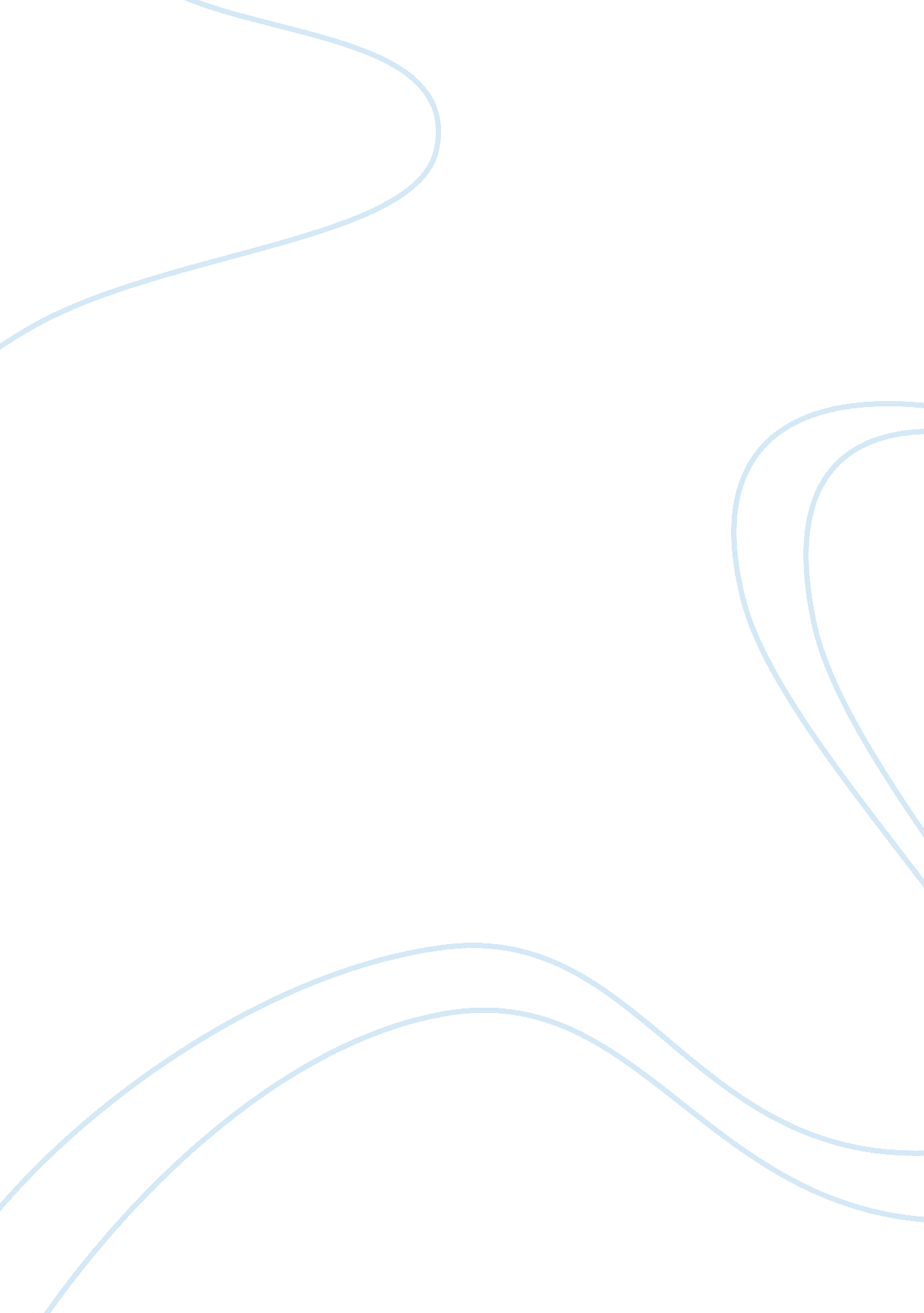 Effects of gambling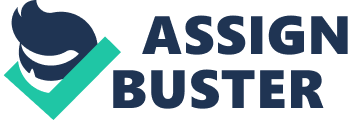 GAMBLING During people’s life, they develop empirical knowledge about many things. Knowing is the power that everyone has to decide which information is right or wrong to face big challenges and succeed when taking the decisions. All possibilities in this life might be good within the constraints; however, when people take themselves to an abusive level of necessity, it becomes dangerous for them and all those surround them. Gambling has a number of negative effects that distinguish it from other challenging activities; some of these issues are: addictions, family problems and bankruptcy. Firstly, gambling is apparently an entertainment industry where many end up being innocent victims of addictions such as alcoholism and lies. Society should be able to resolve its problems without depending on external agents, but people have point breaks. Because casinos provide free alcohol to their customers, they could easily get alcohol problems; while gamblers spend money on their bets, they are drinking alcohol. For example, if you are not a consumer of alcohol in exercise, it does easier to enter the spirit world, but those who are heavy drinkers it increases their addiction. Furthermore, compulsive gamblers usually tell lies because they seek to hide their gamble habits; they begin todistorttheir actions to their partners, friends and even at work. For instance, sometimes bettors gamble in secret, or they do not tell how much time or money they spend; instead, they often create stories to try to justify their activities. Gamblers believe on fake hopes that they will surprise themselves with a big win some day. Compulsive Gambling can be addicted to the adventure of the risk. An addictive gambler is anxious of winning and will tend to play with games that involve other players, so they can feel the adrenaline rush. In addition, gambling brings family problems because gaming causes emotional issues, and it has an impact on children. Whether bettors have just discovered a gambling problem, or they have been living with it for a period; they may feel destroyed by the magnitude of the problem. For example, if gamblers have feelings of desperation, they feel like their assumptions are consumed by the problem they are dealing. They might handle that they need to separate from their couple at least for a period of time. Emotions of this nature are common when they are approaching the complex issues that emerge as a result of a gambling problem. Moreover, being a person with gambling issues at home can affect children in many ways. For example, gamblers spend less time with their families is due to they invest a lot of time in casinos; therefore, children think that they parents do not love them anymore. These troubles can leave a family feeling frustrated and even worse if the gamblers are fighting over money. It can frighten the relationship. If the family is the core of the society, gambling for any reason could harm the family members because in the family people acquire respect for a moral values in the society. Another negative effect of gambling is a financial crisis; many gamblers accumulate thousands of dollars of debt without knowing. Borrowing money and selling personal items to gamble are signs of aggravated indebtedness. First, Acquiring money from banks and credit cards with the hopes that they can win back their losses is just a way to create long term financial issues for both players and family. For example, while Antony’s wife is fast asleep, Antony spends hours in front of the computer gambling online; authorizing automatic withdraws from his bank accounts and credit cards. They are behind on bills, and the couple gets threatening calls from collection agents on past loans. Thus, his annoyed wife finds that the online gambling losses are the cause that add up to hundreds of dollars a month. Gamblers often say that they do not know where the money is going if they really do not spend too much. Second, Family investments usually are diminished because the gambler seeks more and more resources with which to gamble. For example, a gambler who manages the family finances could liquidate the all family’s properties such as: houses, cars, etc theses possessions may be faded or lost. Consequently, individual beliefs might change when they face beyond their limit, trying to get back their losses. In conclusion, the effects of compulsive gambling are almost immediately overwhelming; gambling can result in uncontrolled cravings, family troubles and economic crisis. Because some people have a low self-esteem they believe that they are not in control of their actions and emotions. Leaders’ thoughts are developed on these false ideas; hence, gambling seeks to control gamblers’ life. Gambling can leave players with devastating effects; as a result, governments can find many solutions the problem associated with gambling. For example, taking an allowance of the gambling revenues and putting it towards rehabilitation programs would be a very positive charity from gambling. For these reasons, governments should find a way to make gambling safer. Academic Written Communication Level 4 – 3 Cause & effect draft 2 “ Gambling” Ricardo Estrada March 1st 2010 ELS 5880547 Helene Bindseil Conestoga College, Kitchener, Ontario 